                                    Zlatnická ul. 186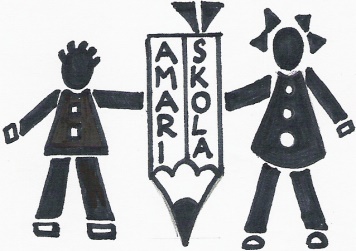 			č. tel.: 476 118 195/č. fax: 476 118 243			Email: info@zschanov.cz			www.zschanov.cz			IČO 49872265Základní škola, Most, Zlatnická ul. 186, příspěvková organizace ______________________________________________V Ý R O Č N Í    Z P R Á V Aškolní rok 2021/2022č. j. ZSD 2489/2022Výroční zpráva je zpracována na základě §10 odst. 3 zákona č. 561/2004 Sb., Školského zákona a § 7 vyhlášky č. 15/2005 Sb. ve znění pozdějších předpisů.								Mgr. Monika Kynclová								        ředitelka školy1. Základní údaje o škole1.1 Údaje školynázev školy: Základní škola, Most, Zlatnická 186, příspěvková organizaceadresa školy: Základní škola, Zlatnická 186, 434 01 MostIČO: 49872265IZO: 600083888kontakty: telefonní číslaředitelka školy: 476 118 195sekretariát: 476 118 243, 730 528 042zástupce ředitele: 476 118 284školní jídelna: 730 659 930e-mailová adresa: info@zschanov.czinternetové stránky: www.zschanov.czID datové schránky: 4gsv33zfax: 476 118 243	součásti školy:základní škola - IZO 116 701 625 (kapacita 300 žáků)školní družina - IZO 116 701 633  (kapacita 100 žáků)školní jídelna -  IZO 116 701 650  (kapacita 165 žáků)1.2 Zřizovatelnázev: Statutární město Mostadresa: Radniční ul. č. 1, 434 69 Mostkontakty: vedoucí odboru školství, kultury a sportu – Ing. Tomáš Brzektelefonní číslo: 476 448 395e-mailová adresa: Tomas.Brzek@mesto-most.czinternetová adresa: www.mesto-most.cz1.3 Vedení školyředitelka školy: Mgr. Monika Kynclovázástupce ředitele: Mgr. Romana Vojtová1.4 Školská radaŠkolská rada se ve školním roce 2021/2022 sešla prezenčně, 15.3.2022 a 30.8.2022. Elektronickou formou došlo ke schválení Výroční zprávy za školní rok 2021/2022 v září 2022. Po odstoupení Mgr. Adama Komendy byl do školské rady Radou města Mostu od 23.9.2021 jmenován Mgr. Jan Hrubeš. Složení školské rady:Mgr. Jana Hocká (předsedkyně)Mgr. Adriana KotlárováRita GabčováMartina PužováMgr. Taťána DrahošováMgr. Adam Komenda  do 23.9.2021Mgr. Jan Hrubeš od 23.9.2021Předmětem jednání v tomto školním roce bylo:projednávání plánu práce školské rady pro školní rok 2022/2023schválení výroční zprávy za školní rok 2020/2021 elektronickou formouschválení změn Školního řádu pro školní rok 2022/2023 č.j. ZSD 2486/2022seznámení se změnami ŠVP Amari škola – Naše škola I., č. j. ZSD 2261-5/2016seznámení s výsledky vzdělávání za 1. pololetí školního roku 2021/2022seznámení s realizací projektů pro školní rok 2021/2022seznámení se zájmem vycházejících žáků o studijní oboryseznámení s výsledky hospodaření za rok 2021seznámení s plánovanými opravami v roce 2022seznámení s výsledky vzdělávání za 2. pololetí školního roku 2021/2022seznámení s počtem dětí přijatých do přípravných tříd pro školní rok 2022/2023seznámení s výsledky zápisu pro školní rok 2022/2023seznámení se státním rozpočtem školy na rok 2022projednání návrhu rozpočtu zřizovatele na rok 20231.5 Charakteristika školyNaše škola se nachází uprostřed sociálně vyloučené lokality. Zabýváme se výchovou a vzděláváním žáků romského etnika. Naší snahou je vytváření takového vzdělávacího programu, který bude odpovídat vzdělávacím potřebám našich žáků. Vycházíme z principů inkluzívního vzdělávání, z tohoto důvodu máme zpracovány tři školní vzdělávací programy, pro děti v přípravných třídách, běžných třídách, ale i pro žáky se středně těžkým a těžkým mentálním postižením. Jaké byly priority naší školy ve školním roce 2021/2022.a) Zapracování změn školního vzdělávacího programu dle RVP ZV platného od ledna 2021. b) Zajištění nákupu pomůcek v rámci prostředků fondu Evropské unie – Next generation EU z evropského Nástroje pro oživení a odolnost, pilíře Vzdělávání a trh práce komponenta 3.1 Inovace ve vzdělávání v kontextu digitalizace. Za účelem pořízení digitálních učebních pomůcek naše škola obdržela částku 144 000,- Kč, za účelem pořízení mobilního digitálního zařízení pro znevýhodněné žáky částku 432 000,- Kč.c) Další prioritou bylo dokončení aktivit Šablon II k 30.4.2021, u kterých byl na žádost školy o podstatnou změnu projektu posunut termín ukončení rozhodnutím č. 18_063/0012731-02 na 31.10.2021 a realizace aktivit Šablon III. 2. Přehled oborů vzdělávání2.1 Obory vzděláváníObory vzdělávání podle Klasifikace kmenových oborů vzdělávání a Rámcové vzdělávací programy:1. 79-01-C/01 Základní škola – studium denníRVP ZV 2. 79-01-B/01 Základní škola speciální – denní forma vzdělávání RVP ZŠSVzdělávání dětí přípravných tříd probíhalo podle školního vzdělávacího programu zpracovaného dle RVP PV, platného od 1. 9. 2014.2.2 Školní vzdělávací programyVzdělávání dětí a žáků probíhalo ve školním roce 2021/2022 podle následujících školních vzdělávacích programů.Školní vzdělávací program Amari škola – Naše škola I. zpracovaný podle RVP ZVŠkolní vzdělávací program Amari škola – Naše škola III. zpracovaný podle RVP ZŠSŠkolní vzdělávací program Amari škola – Naše škola IV. zpracovaný podle RVP PV3. Personální zabezpečení činnosti školyProvoz školy byl k 30.6.2022 zajišťován 37 zaměstnanci (přepočteno 33,884). V přehledu zaměstnanců je zahrnut i speciální pedagog, který byl financován z výzvy č. 02_20_080 Podpora škol formou projektů zjednodušeného vykazování – Šablony pro MŠ a ZŠ III. Členění zaměstnanců podle věku a pohlaví k 30.6.2022Členění zaměstnanců podle vzdělání k 30.6.20223.1 Správní zaměstnanci školyChod školy ve školním roce 2021/2022 zabezpečovalo 9 správních zaměstnanců (přepočteno 8,375).Přehled správních zaměstnanců:1 personalistka1 ekonomka3 pracovníci školní kuchyně1 školník (úvazek 0,375)3 uklízečky Veřejná službaStatutární město Most uzavřelo s Úřadem práce České republiky – krajskou pobočkou Ústí nad Labem, kontaktním pracovištěm Most smlouvu o organizování veřejné služby dne 2.8.2019 č. 35/13/2019. V rámci této smlouvy byla uzavřena Dohoda o koordinaci pracovníků v rámci veřejné služby s naší příspěvkovou organizací. Na základě uvedené smlouvy se město zavázalo umožňovat osobám, které se nacházejí v hmotné nouzi a jsou vedeni na úřadu práce, vykonávat veřejnou službu. Naše škola může umožnit vykonávání veřejné služby 3 zájemcům. Ve školním roce 2021/2022 byla všechna tři místa zájemci obsazena.3.2 Pedagogičtí zaměstnanci školyŠkolní rok 2021/2022 byl  ukončen s 28 pedagogickými pracovníky. Stav pedagogických pracovníků:17 učitelů 2 vychovatelky 8 asistentek pedagoga 1 speciální pedagogČlenění pedagogických pracovníků podle odborné kvalifikace k 30.6.20224. Výsledky zápisu do přípravných tříd, k povinné školní docházce a přijetí na střední školy4.1 Výsledky zápisu do přípravných tříd4.2 Údaje o zápisu k povinné školní docházceZápis k povinné školní docházce pro školní rok 2022/2023 proběhl 7. a 8. dubna 2022 vždy od 14.00 do 17.00 hodin.  K zápisu do 1. třídy se v řádném termínu i mimo termín přihlásilo 21 dětí (z toho 7 po odkladu povinné školní docházky). Zákonní zástupci 7 dětí požádali o odklad povinné školní docházky pro školní rok 2022/2023. Všem 7 žádostem bylo vyhověno po doložení Doporučení odkladu povinné školní docházky PPP s pracovištěm v Chomutově a doporučení odborného lékaře. Ve školním roce 2022/2023 do 1. třídy nastoupí 14 dětí.4.3 Údaje o přijetí na střední školyV červnu 2022 ukončilo povinnou školní docházku na naší škole 26 žáků. Přehled o vycházejících žácích 4.4 Kurz pro získání základního vzděláníVe školním roce 2021/2022 nebyl kurz pro získání základního vzdělání otevřen z důvodu malého počtu uchazečů (0 uchazečů).5. Počty žáků a výsledky vzdělávání žáků5.1 Počty žákůPočty žáků na konci školního roku 2021/2022 v přípravných třídáchPočty žáků na konci školního roku 2021/2022 v běžných třídách základní školyPočty žáků na konci školního roku 2021/2022 ve třídě podle § 16 odst.9Na konci školního roku jsme evidovali 12 žáků plnících povinnou školní docházku podle § 38 školského zákona. Všech 12 žáků bylo evidováno jako nezařazení. Výjimka z nejnižšího počtu žáků v běžných třídách Ve školním roce 2021/2022 byla naší škole schválena usnesením Rady města Mostu č. RmM/2907/49/2021/E výjimka z nejnižšího počtu žáků v běžných třídách s účinností od 1.9.2021 do 30.6.2022 na základě § 23 odst. 4 zákona 561/2004 Sb., školský zákon a v důsledku nenaplněnosti tříd podle § 4 odst. 2 vyhlášky 48/2005 Sb., o základním vzdělávání a některých náležitostech plnění povinné školní docházky. Souhlas se zřízením tříd podle § 16 odst. 9 zákona č. 561/2004 Sb., školského zákonaDne 9. 6. 2021 obdržela škola souhlas Krajského úřadu Ústeckého kraje č. j. KUUK/073008/2021 se zřízením 1 třídy pro žáky s mentálním postižením s účinností od 1.9.2021 do 31.8.2022. Přípravné třídyNa základě žádosti Statutárního města Mostu souhlasil Krajský úřad Ústeckého kraje rozhodnutím č. j. KUUK/056482/2021 se zřízením dvou přípravných tříd s účinností od 1.9.2021 do 31.8.2022. 5.2 Vyhodnocení naplňování cílů školních vzdělávacích programůKe zjišťování naplňování cílů školního vzdělávacího programu zpracovaného podle RVP ZV škola využívá pololetní písemné práce, které obsahují úkoly ověřující, zda byly naplněny cíle našeho školního vzdělávacího programu. Výsledky zjišťujeme od 3. do 9. ročníku v předmětech český jazyk a matematika a od 6. do 9. ročníku cizí jazyk.Klíčová jsou pro nás zjišťování v 5. a 9. ročníku – viz níže.Výsledky – 5. ročník, třída V.A (2.pololetí šk. roku 2021/2022)Výsledky – 9. ročník, třída IX.A (2.pololetí šk. roku 2021/2022)V letošním roce byla škola zapojena do zjišťování výsledků žáků ČŠI – více kapitola 10. Výsledky inspekční činnosti provedené ČŠI.5.2 Výsledky vzdělávání ve školním roce 2021/2022 v běžných třídáchV uvedené tabulce nejsou započteni žáci evidovaní se způsobem vzdělávání podle § 38 (11 žáků). 5.3 Výsledky vzdělávání žáků ve školním roce 2021/2022 ve třídě podle §16 odst.9V uvedené tabulce není započten žák evidovaný se způsobem vzdělávání podle § 38 (1 žák).5.5 Přehled o žácích s přiznanými podpůrnými opatřenímiV podmínkách současné legislativy můžeme uplatňovat dva typy integrace, integraci individuální a integraci skupinovou. Při vzdělávání našich žáků využíváme oba typy. Na konci školního roku jsme evidovali 36 žáků s podpůrnými opatřeními. Přehled počtu žáků podle stupňů podpůrných opatření a způsobu integracePřehled počtu žáků individuálně integrovaných v běžných třídách podle ročníků a stupňů podpůrných opatření    Přehled počtu žáků skupinově integrovaných ve třídách podle §16/9  podle ročníků a stupňů podpůrných opatření    5.6 Přehled o komisionálních zkouškách5.7 Přehled o počtu omluvených a neomluvených hodin6. Prevence sociálně patologických jevůVe školním roce 2021/2022 se na prevenci sociálně patologických jevů podíleli všichni zaměstnanci školy včetně metodika prevence. Pedagogičtí pracovníci se zúčastnili různých školení a seminářů v rámci DVPP. Pro žáky se pořádaly besedy v rámci výuky i mimo ni, sportovní akce, výlety, soutěže, připravovaly se a organizovaly projektové dny, návštěvy filmových a divadelních představení. Schůzky preventistů a účast na seminářích zaměřených na rizikové chováníBesedy se žáky a účast na soutěžíchI ve školním roce 2021/22 ve škole pracuje školní poradenské pracoviště. Pravidelně 2x  měsíčně se schází speciální pedagog, metodik prevence, výchovný poradce a ředitelka školy. Tento tým řeší problémové situace žáků i pedagogů. Naše škola je zapojena do projektu pilotního zavádění systému PBIS do českých škol - podpora pozitivního chování dětí a žáků.Naše škola dále využívá webovou aplikaci „Nenech to být“. Nenech to být je webová platforma a mobilní aplikace bojující proti šikaně a vylučování z kolektivu na školách. S podporou MŠMT a odborníků přináší efektivní způsob odhalování těchto problémů často už v jejich zárodku.    Řešili jsme dva případy šikany ve spolupráci s OSPOD a PČR. V průběhu školního roku docházelo pouze k běžným roztržkám mezi žáky, které byly rozebírány třídními kolektivy především s třídním učitelem, v případě potřeby za podpory výchovného poradce, metodika prevence, ředitele školy nebo speciálního pedagoga. Realizace třídnických hodin byla organizována třídními učiteli bez začlenění do školního vzdělávacího programu.      Pedagogové využili v rámci prevence různé preventivní techniky, hry, začleňovali aktivity ve vyučovacích hodinách. Pomocí audiovizuální a počítačové techniky vyhledávali informace k dané problematice a tématu, pouštěli filmy, poučné pořady pro mladistvé. Vycházeli z principu komplexního vlivu sociálního prostředí.  Důraz je kladen právě na rozvoj životních dovedností (vytváření pozitivních vztahů, efektivní komunikaci, řešení problémů, zvládání emocí, nevyhýbání se odpovědnosti atd.), které vnímáme jako prevenci různých typů rizikového chování. 7. Zajištění podpory dětí, žáků a studentů se speciálními vzdělávacími potřebami, nadaných a s nárokem na poskytování jazykové přípravyVe školním roce 2021/2022 byly žáci se speciálními vzdělávacími potřebami podpořeni následujícími způsoby:Doučováním žákůŠkola využila finanční prostředky z programu „Národního plánu podpory návratu do škol“ jak v období od září do prosince 2022, tak od ledna do srpna 2022. V prvém období byla škole poskytnuta podpora ve výši 87 157,20 Kč. V rámci možných aktivit se škola zaměřila pouze na doučování žáků, proběhlo 250 doučovacích hodin a bylo podpořeno 50 žáků. Ve druhém období byla škole poskytnuta podpora ve výši 152 100 Kč. Podpora byla využita na individuální a skupinové doučování žáků. V tomto období proběhlo 522 doučovacích hodin. Na doučování se v obou obdobích podíleli pedagogičtí pracovníci školy (učitelé a asistenti pedagoga). Využitím pozice speciálního pedagogaNa naší škole využíváme pozici speciálního pedagoga s úvazkem 0,5. Pozice je finančně podpořena ze Šablon III.Zřízením třídy podle §16 odst. 9I v tomto školním roce škola využívala na základě souhlasu Krajského úřadu Ústeckého kraje možnost skupinové integrace v jedné třídě zřízené podle §16 odst.9 pro žáky s mentálním postižením.Více o počtu žáků se speciálními vzdělávacími potřebami v kapitole 5.5 Přehled o žácích s přiznanými podpůrnými opatřeními.Naše škola neeviduje žáky nadané či mimořádně nadané, ani nebyla poskytována jazyková příprava.8. Další vzdělávání zaměstnanců8.1 Další vzdělávání pedagogických pracovníkůStudium ke splnění kvalifikačních předpokladůkvalifikační předpoklady                                              Ve školním roce 2021/2022 plnili podmínky pro splnění kvalifikačních předpokladů 3 pedagogičtí pracovní. rozšíření odborné kvalifikaceVe školním roce 2021/2022 v této oblasti studium neprobíhalo.Studium ke splnění dalších kvalifikačních předpokladůVe školním roce 2021/2022 v této oblasti studium neprobíhalo.Studium k prohlubování odborné kvalifikaceVýčet kurzů, seminářů, kterých se zúčastnili pracovníci školy:Kurzy a semináře bez akreditace:Vzhledem k pandemii Covid-19 probíhaly kurzy i formou webinářů, které byly školou hojně využívány.V letošním školním roce se uskutečnily tři semináře pro celý pedagogický sbor. 1. Tandemová výuka na základní škole.- on-line forma2. Spolupráce učitele a asistenta pedagoga ve škole - on-line forma3. Seminář k zavedení PBIS – prezenční forma8.2 Odborný rozvoj nepedagogických pracovníkůKurzy a semináře pro nepedagogické pracovníky:8.3 Čerpání volna k samostudiuČerpání volna k samostudiu9. Aktivity a prezentace školy na veřejnostiNaši žáci neustále dokazují, že romské děti mají nejen vrozené taneční a pěvecké schopnosti, ale že dokáží úspěšně, pod vedením svých pedagogů, vyjádřit výtvarně své představy a myšlenky.      V letošním školním roce 2021/2022 uspořádala naše škola školní výtvarnou soutěž – pro ŠD, přípravné třídy a 1. stupeň na téma „Vánoce“, pro 2. stupeň bylo téma „Evropa“. Všechny práce byly vystaveny v prostorách školy.     V listopadu 2021 byl vyhlášen 10. ročník výtvarné soutěže „Namaluj svého anděla“ – i letos jsme se zúčastnili, avšak jsme se neumístili.      V březnu 2022 se naše škola zapojila do výtvarné a literární soutěže pod záštitou MŠMT ČR „Stipendium Václava Havla“, který byl učen romským dětem. Cílem soutěže bylo nejen inspirovat děti k tvořivé činnosti, ale také rozšíření povědomí o „Stipendiu Václava Havla“. Téma bylo „Dýně pro všechny“ – malba, koláž, kresba. V této soutěži získala v kategorii do 8 let druhé místo jedna dívka a v kategorii 9–12 let taktéž jedna dívka druhé místo.Účast na sportovních akcíchDračí lodě – 24. 9. 2021 – 6. A, 7. A, 8. A, 9. AVyhlašovatel: Město MostMcDonald´s Cup – fotbal, 27. 4. 2022 – I. stupeňVyhlašovatel: Školský pohárDopravní soutěž mladých cyklistů 5. 5. 2022 – 4. A, 5. AVyhlašovatel: Město MostDopravní soutěž mladých cyklistů 10. 5. 2022 – 8. AVyhlašovatel: Město MostDračí lodě – 10. 6. 2022 – 6. A, 7. A, 8. A, 9. AVyhlašovatel: Město Most10. Výsledky inspekční činnosti provedené ČŠIVe školním roce 2021/2022 se na naší škole neuskutečnila prezenční inspekční činnost, ale škola se zapojila do dobrovolného zjišťování výsledků žáků – podzim 2021 a byla zařazena do výběrového zjišťování výsledků žáků 2021/2022.1) Testování - podzim 2021Na podzim 2021 se naše škola přihlásila do dobrovolného zjišťování výsledků žáků 5., 6. a 9. ročníků vždy z matematiky a českého jazyka.Dosažená úroveň v jednotlivých ročnících a předmětech:5. ročník:	matematika		31 %	(republikový průměr 61 %)		český jazyk		49 %	(republikový průměr 53 %)6. ročník:	matematika		42 %	(republikový průměr 64 %)		český jazyk		33 %	(republikový průměr 59 %)9. ročník:	matematika		5 %	(republikový průměr 53 %)		český jazyk		24 %	(republikový průměr 66 %)2) Testování – Výběrové zjišťování výsledků žáků 2021/2022V červnu 2022 proběhlo druhé testování, při kterém byli testováni pouze žáci 5. ročníku v předmětech matematika, český jazyk a dovednosti usnadňující učení.Dosažená úroveň v jednotlivých předmětech:matematika				12 %	(republikový průměr 52 %)český jazyk				40 %	(republikový průměr 69 %)dovednosti usnadňující učení		18 %	(republikový průměr 53 %)11. Hospodaření školyVýroční zpráva za školní rok 2021/2022 o činnosti školy byla schválena školskou radou dne 7. 10. 2022 elektronickou formou.V Mostě dne 30. 9. 2022						Mgr. Monika Kynclová       ředitelka školy	věk		mužiženycelkem%do 20 let- --0 %21 - 30 let 1-13 %31 - 40 let -9924 %41 - 50 let -111130 %51 - 60 let -101027 %61 a více let 426 16  %celkem53237100 %%14 %86 %100 %-vzdělání dosaženémužiženycelkem%základní-338 %střední vzdělání s výučním listem-338 %střední vzdělání s maturitní zkouškou2121438 %vyšší odborné-113 %vysokoškolské bakalářské1125 %Vysokoškolské magisterské2121438 %celkem53237100 %odborná kvalifikacesplňuje kvalifikacinesplňuje kvalifikacicelkem%Učitel přípravné třídy1127 %učitel prvního stupně základní školy5-518 %učitel druhého stupně základní školy72932 %učitel speciálních tříd1-14 %vychovatel1127 %speciální pedagog1-14 %asistent pedagoga8-828 %celkem24428-%86 %14 %100 %100 %Počet přípravných třídPočet dětí zapsaných do přípravné třídyPočet pětiletých dětí přijatých do přípravných tříd     Počet dětí s odkladem povinné školní docházky221147Počet prvních třídPočet dětí zapisovaných do 1. třídyPočet dětí přijatých do prvních tříd      Počet odkladů pro  školní rok 2022/2023121147RočníkCelkový počet vycházejících žákůZ tohoZ tohoZ tohoPřijati na oboryRočníkCelkový počet vycházejících žákůŽáci pobývající v zahraničíNemají zájem o další vzděláváníPřijatí na střední školuPřijati na obory7.20208.10226SŠT Most – zahradnické práce – 5 žákůSOŠGS Most – prodavačské práce – 1 žák9. 13229SŠT Most – zahradnické práce – 3 žáciSOŠGS Most – strav. a ubyt. sl.  – 1 žákyněSŠT Most – Mechanik opravář – 1 žákSŠT Most – Zedník – 1 žákSOŠGS Most – kuchař – 3 žáci10.1010Celkem264715TřídaPočet žákůPočet chlapcůPočet dívek0.A (přípravná třída)11560.B (přípravná třída)1055celkem211011TřídaPočet žákůZ toho chlapcůZ toho dívekVzdělávání podle § 38Celkový počet žákůI.A16511-16II.A1587-15III.A1055-10IV.A17611-17V.A16115-16VI.A1688-16VI.B945-9VII.A16610-16VIII.A1459-14IX.A1055-10Nezařazení---1212celkem139637612151TřídaPočet žákůZ toho chlapcůZ toho dívekVzdělávání podle § 38Celkový počet žákůVIII.B862-8Nezařazení---11celkem86219MatematikaMatematikaČeský jazykČeský jazykAnglický jazykAnglický jazykPočet vyprac. prací15Počet vyprac. prací11Počet vyprac. prací15Stupeň hodnoceníPočetStupeň hodnoceníPočetStupeň hodnoceníPočetVýborný-Výborný-Výborný1Chvalitebný-Chvalitebný-Chvalitebný2Dobrý8Dobrý9Dobrý4Dostatečný7Dostatečný2Dostatečný4Nedostatečný-Nedostatečný-Nedostatečný4Průměr3,5Průměr3,2Průměr3,5MatematikaMatematikaČeský jazykČeský jazykAnglický jazykAnglický jazykPočet vyprac. prací8Počet vyprac. prací10Počet vyprac. prací10Stupeň hodnoceníPočetStupeň hodnoceníPočetStupeň hodnoceníPočetVýborný2Výborný-Výborný-Chvalitebný1Chvalitebný-Chvalitebný1Dobrý3Dobrý7Dobrý5Dostatečný-Dostatečný1Dostatečný1Nedostatečný2Nedostatečný2Nedostatečný3Průměr2,9Průměr3,5Průměr3,6RočníkPololetíPočet žákůVyznamenáníProspěliNeprospěliNehodnoceniNTUTDŘD2. st. z chování3. st. z chováníPochvaly1.I.17971-2----141.II.163121---1--62.I.12*741-------2.II.14572---1---3.I.10-10--------3.II.10-10--------4.I.16313--213---4.II.17413--1221--165.I.1641011412--15.II.16115--1-21246.I.241184111451-26.II.253211-2-851-7.I.15-105-643-1-7.II.16-151-51131--8.I.13-12-1212--138.II.14-122-24-2-149.I.10-91--442--9.II.10-10--2143--celkemI.13324931332715193130celkemII.138161157-24182012340RočníkPololetíPočet žákůVyznamenáníProspěliNeprospěliNehodnoceniNTUTDŘD2. st. z chování3. st. z chováníPochvaly1.I.-----------1.II.-----------2.I.1-1--------2.II.1-1--------3.I.-----------3.II.-----------4.I.-----------4.II.-----------5.I.-----------5.II.-----------6.I.2-2--------6.II.2-2-------7.I.1-1--------7.II.1-1---1-1-8.I.3-111--1---8.II.3-12--212--9.I.2-2----1---9.II.2-11-----110.I.-----------10.II.-----------celkemI.9-711--2---celkemII.9-63--31211Podpůrná opatřeníPočet žáků individuálně integrovanýchPočet žákůskupinově integrovanýchCelkový počet Prvního stupně5-5Druhého stupně5-5Třetího stupně17623Čtvrtého stupně123Pátého stupně---Celkem28836RočníkStupně podpůrných opatřeníStupně podpůrných opatřeníStupně podpůrných opatřeníStupně podpůrných opatřeníStupně podpůrných opatřeníCelkem žákůRočník1. stupeň2. stupeň3. stupeň4. stupeň5. stupeňCelkem žáků0.-1---11.--1--12.1221-63.1----14.1-3--45.212--56.--1--17.--3--38.--2--29.-13--4Celkem55171-28RočníkStupně podpůrných opatřeníStupně podpůrných opatřeníStupně podpůrných opatřeníStupně podpůrných opatřeníStupně podpůrných opatřeníCelkem žákůRočník1. stupeň2. stupeň3. stupeň4. stupeň5. stupeňCelkem žáků1.------2.------3.------4.------5.------6.--11-27.--1--18.--3--39.--11-210.------Celkem--62-8Po dlouhodobém pobytu v zahraničí § 38Po dlouhodobém pobytu v zahraničí § 38Při pochybnostecho správnosti hodnoceníPři pochybnostecho správnosti hodnoceníKomisionální přezkoušení podle §52 odst.3Komisionální přezkoušení podle §52 odst.3Opravné zkouškyOpravné zkoušky1. pololetí2. pololetí1. pololetí2. pololetí1. pololetí2. pololetí1 předmět2 předmětyI. A-------1II. A-1--1--1III. A1-------IV. A-----1--V. A-1--1---VI. A----42--VI. B---12--VII. A---9311VIII. A---621-VIII. B (třída podle § 16/9)-1--41--IX. A----4--celkem13--301123třídapočet omluvených hodinprůměr na žáka třídypočet neomluvených hodinprůměr na žáka třídy0. A (přípravná třída)2 454223,090. B (přípravná třída)2 033203,31. A3 244190,82885,182. A2 971213,2517611,823. A1 826182,6373,74. A2 985180,6219812,125. A2 491155,6835422,126. A3 746234,1219812,376. B1 451170,44939110,947. A4 808337,8972246,288. A3 276242,3366848,338. B (UVP)1 486185,7549061,259. A2 519251,920320,3CELKEM35 290213,214 07327,91Téma - zaměřeníDatum konáníInstituceÚčastSchůze kabinetu  MPP 6.10. 2021SPORTOVKA - Litvínov Mgr. H. HostašováSchůze kabinetu  MPP 23. 6. 2022Loučky - LitvínovMgr. H. HostašováAkceDatum konáníInstituceÚčastBeseda s MěP -  Dopravní výchova – chodciBezpečné chování venku23.9. 2021MěP Moststr. Švábová1.A, 0.BBeseda s MěP -Dopravní výchova – chodciVandalismus23.9. 2021MěP Moststr. Litto0.A, 6.A Beseda s MěPNásilí není normální I.Násilí není normální4.10. 2021MěP Moststr. Švábovástr. Litto6. B, 2.ABeseda s MěPČinnost městské policieKriminalita dětí a mládeže13.10. 2021MěP Moststr. Švábovástr. Litto3.A, 7.ABeseda s MěPDopravní výchova – cyklistéNásilí není normální 18.10. 2021MěP Moststr. Švábovástr. Litto8.B, 4.ABeseda s MěPKybersvět není jen zábava II.Kybersvět není jen zábava I.26.10. 2021MěP Moststr. Švábovástr. Litto8.A, 5.ABeseda s MěPZáškoláctví15.11. 2021MěP Moststr. Švábovástr. Litto9.ADivadlo –DIVADELTA26.4. 2022DIVADELTApředstavení PATRIK7.A, 8.A, 9.AWORKSHOP STONES2. 5. 2022VUHU - Most9.ADopravní soutěž5. 5. 2022Dopravní hřiště SOUŠ - Most žáci 5.A.CHEMSHOW10. 5. 2022MmM - Most8.AMladí ladí11. 5. 2022Hudební představeníAlbrechtická1. a 2. třídy Podkrušnohorské technické muzeum26. 5. 2022Kopisty – Litvínovžáci 2. stupněDRAČÍ LODĚ soutěž10. 6. 2022Jezero MATYLDA MostŽáci 2. stupněREVOLUTION TRAIN27. 6 2022Mostžáci 8. a 9. třídPočet pracovníkůTermín studia/seminářeInstituce(VŠ/zařízení pro další vzdělávání)Název akce19. 9. 2021NPI ČR – On-line SYPOHry v hodinách matematiky112. 9. 2021NPI ČR – On-line SYPOJak rozvíjet porozumění zlomkům na 1. st. ZŠ18. 9. 2021NPI ČR – On-line SYPOJak na násobení na 1. st. ZŠ?16. 9. 2021NPI ČR – On-line SYPOProblematika pravopisu na 1. st. ZŠ127. 9. 2021NPI ČRAktivizace žáka v hodinách s využitím ICT121. 10. 2021NPI ČR – On-line SYPOSingapurská matematická představa pracovních listů120. 10. 2021NPI ČR – On-line SYPOVýuka českého jazyka pro žáky se SVP117. 9. 2021SeminariaOffice 365ve škole, nejen v on-line výuce25. 10. 2021Revize RVP-ZV – Startovací balíček – Digitální technologie16. 10. 2021 (8x)ICT – Jak na informatiku v primárním vzdělávání?130. 11. 2021NPI ČRFormativní hodnocení jako nástroj pro zvýšení efektivity učení v matematice na 1. st.216. 10. 2021 (8x)ICT – Jak na informatiku v primárním vzdělávání?118. 10. 2021NPI ČRMístní krajská konference projektu SRP on-line14. 11. 2021Infra StařečUčíme informatiku na 1. stupni116. 11. 2021NPI ČRStartovací balíček – Práce s daty, základy informatiky422. 11. 2021NPI ČRStartovací balíček – Algoritmizace a programování422. 11. 2021NPI ČRStartovací balíček – Algoritmizace a programování124. 11. 2021NPI ČRStartovací balíček – Práce s daty, základy informatiky222. 11. 2021NPI ČRStartovací balíček – Algoritmizace a programování125. 11. 2021Mgr. Blanka Kozáková, HodonínNovinky v legislativě pro oblast školství425. 11. 2021NPI ČRStartovací balíček – Práce s daty, základy informatiky225. 11. 2021NPI ČRStartovací balíček – Algoritmizace a programování126. 11. 2021NPI ČRStartovací balíček – Jak na nový RVP ZV ve škole129. 11. 2021NPI ČRStartovací balíček – Jak na nový RVP ZV ve škole19. 12. 2021 NPI ČRRevize RVP-ZV – Startovací balíček – Práce s daty, základy informatiky115. 12. 2021 NPI ČRStartovací balíček – Algoritmizace a programování113. 1. 2022Profi EDUCHA Česká TřebováDiagnostika dítěte předškolního věku a školního věku117. 1. 2022NPI ČRMetodická příručka kabinetu přírodovědné vzdělání120. 1. 2022MAP IIJiné dítě – problémový žák126. 1. 2022SeminariaTeams pro školy – novinky a pokročilé funkce115. 2. 2022NPI ČRZacházení s chemickými látkami a směsmi ve školách19. 3. 2022NPI ČRRevize RVP – ZV – Startovací balíček – Vzdělávání koordinátorů změny216. 3. 2022Vydavatelství TAKTIKVykročte do 1. roč. s vydavatelstvím Taktik117. 2. 2022Vydavatelství TAKTIKČtenářská gramotnost II. st.217. 3. 2022ČOSIVVyužití komunikační sady Focusbox – supervizní setkání122. 3. 2022NPI ČRDigit. technologie a jejich využití v rámci předmětů128. 3. 2022NPI ČRRevize RVP – ZV – Startovací balíček – Vzdělávání koordinátorů změny230. 3. 2022NPI ČRInformační systémy I. st + II. st.123. 4. 2022SMART HUMAN, GOOD HUMANStages Global pro učitele Level II125. 4. 2022Ministerstvo obrany ČRPOKOS226. 5. 2022ČOSIVPodpora dětí s náročným chováním ve škole215. 6. 2022NPI ČRWorkshop nová informatika – Doplňkové nástroje II. st.123. 6. 2022Institucionalizace školních psychologůPočet pracovníkůTermín studia/seminářeInstituce(VŠ/zařízení pro další vzdělávání)Název akce12. 11. 2021Moduly virtuální reality115. 11. 2021Kazuistický seminář – Aktuální psychické problémy dětí a mladistvých130. 11. 2021MAP IIFormativní hodnocení130. 11. 2021Setkání s didaktikou informatikyVšichni pedagogové7. 12. 2021NPI ČRTandemová výuka na základní školeCelý sbor9. 12. 2021ČOSIVPBIS321. 1. 2022ČOSIVDuševní zdraví je jeho podpora (pedopsych. minimum)13. 2. 2022NPI ČRSkupinová intervize ICT – Praktické příklady v Excelu I17. 2. 2022ČOSIVDěti s náročným chováním ve školním prostředí616. 2. 2022SPC Ú/LKazuistický seminář – Dítě se SMP v ZŠ123. 3. 2022ČŠI ČRINSPIS130. 3. 2022Čerpání zdrojů116. 4. 2022IKAP A2 Ú/LJak na chemiiPočet pracovníkůTermín studia/seminářeInstituce(VŠ/zařízení pro další vzdělávání)Název akce120. 10. 2021SemináriaSpisová služba a archivace dokumentů ve škole321. 1. 2022ATIVŠkolení hygienického minima, zásady SVHP a systému HACCP117. 2. 2022KVIC Zařazování do spotřebního koše pomocí etiket116. 3. 2022Středisko služeb školám, BrnoSeminář pro vedoucí školních jídelen114. 6. 2022SemináriaKvalita ve školní jídelně není scifiPrázdninySamostudiumPodzimní prázdniny1Vánoční prázdniny5Jednodenní pololetní prázdniny-Jarní prázdniny5Velikonoční prázdniny1Celkem12Názevčísloplánskutečnostplánskutečnostúčtu202120212022k 30. 6. 2022Potraviny501        909322,12909266,070Materiál na údržbu5015017,044019,25Kancelářské potřeby5013020,773028,22Čistící prostředky5016575,326551,40Učební a školní potřeby50174152,6314328,44Zdravotní materiál50141,3340,60Drobný hmotný majetek5011611,3587,57Noviny, časopisy501104,6554,23Ostatní materiál5012133,9224,02CELKEM5011160739,131206409,8El .energie 502286259,06335182,93Teplo, TUV 502602608,64619352,37Voda 50212028,868511,61CELKEM5021008896,561039546,91Revize5843,024621,85Opravy, udržování177254,9812021,19CELKEM51123529816643,04Cestovné51261,63100,15Nákl. na reprezentaci51310,1110,35CELKEM71,74110,5Stočné, srážková voda 51815083,510029,2Telefonní poplatky 5181516,07183,46Internet 5181210,72125,99Poštovné 51841,6641,1Bankovní poplatky 51886,6192,68Odvoz odpadků 5186056,045030,37Dezinfekce, deratizace 5181519,7615Drobný nehmotný maj. 5180,39Servis - kopírky 51831,661013,42výuka plavání 5183530,6850Požární ochrana, BOZP 5183130,603115,3Zpracování mezd  5184548,564520,59Licence 518107105,45110121,34Softwarové práce 5183541,435023,7Dopravní hřiště 51861,9822,13Energ. managment1414,52147,26Ostatní 51834,45314,23CELKEM 518540504,08473290,77Názevčísloplánskutečnostplánskutečnostúčtu202120212022k 30. 6. 2022Mzdy                       5211240014381,94141007109,23Odměny z města                       521OON                       521400298,30380230,9OstatníCELKEM5211280014680,24144807340,13Soc. a zdrav. pojištění52442354862,3248002359,31Ost. sociální pojištění5255260,385813,99CELKEM42874922,7048582373,30Příděl do FKSP248284,84279142,27Ost. FKSP2088,216533,4CELKEM527268373,05344175,67Ost. náklady.0,03CELKEM53810,0810,03CELKEMOdpisy dlouhodob .majetku                       5514853,034527,02CELKEM5514853,034527,02DDHM, DNHM  5586093,4150487,71Pojistné majetku                       549     107,691010,16spoluúčast                       54910452,6Ostatní +DAS                       5493333,443388,7CELKEM5345,1348101,46CELKEM NÁKLADY2046722607,152277111796,34Stravné děti                       60276518,4676517,73zaměstnanci                       60214476,3314464,52Úplata ŠD                       60962,3361,86Pronájem                       6036,806,8Úroky                       66220,4220,12Zúčtování fondů                       648203,0318,26Ostatní výnosy117,5451,96Celkem výnosy917424,91917161,25Náklady celkem2046722607,152277111796,34Rozdíl výnosů a nákladů-19550-22182,24-21854-11635,09Příspěvek města                       672210021001995999Dotace SR                       6721745019648,07196489574,61Ostatní dotace                       672684,261077,84HV 0250,09016,36